What is the Next and Now that describes the sequence?  -3, 1, 5, 9, …Define the explicit form given table of a carnival game:Given the two way  table, choose which statement below is false.The number of boys in the survey is more than the number of students with two siblings.Ten percent of students that are girls have one sibling.The percent of only children that are boys is about 58%.The percent of girls in the survey is about 48%.Given the relative frequency table, which statement below is true if there are 80 students who took the test total?Five students from class 3 failed the test.28 students from class 2 passed the test.90 students passed the test total.4 students are in class 2.Given the table below, what percent of students were more than 5 points away from their predicted average from the line of best fit?20%25%35%40%What statement properly describes that scatter plot below?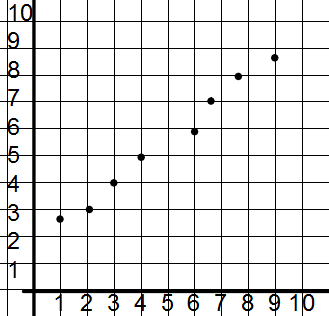 The graph displays a strong negative correlation.The graph displays a strong positive correlation.The graph displays a weak negative correlation.The graph displays a weak positive correlation.What statement is NOT true comparing the two box and whisker plots?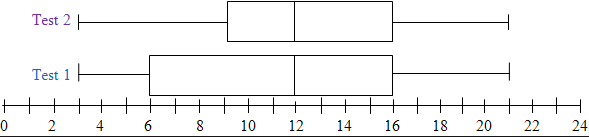 Both Box and Whisker plots have a minimum at 3.The median of Test one is 12.The first quartile of Test 1 is higher than the first quartile of Test 2.The third quartiles are the same for both graphs.What is the approximate perimeter of the triangle with the given vertices A(-1, 3), B(3, 1), and C(1 , -3).15 units 18 units 20 units25 unitsIf B is the midpoint between points A(1, 4) and C(3, 8) and E is the midpoint between points D(3, -1) and F(5, 1) what is the approximate distance of BE?4 units 5 units 6 units 7 units A rectangle has an area of .  What is a possible side length?4x - 1 4x2 + 116x -11 - 4xA cylinder has a diameter of 8 inches and a height of 10 inches, what is the volume rounded to the nearest tenth?499.3 in2502.7 in22010.6 in2402.1 in2Number (n) of balls thrownTotal cost1$5.002$6.503$8.004$9.50Number of siblingsNumber of siblingsNumber of siblings012totalGirls 5101227Boys713929total12232156English TestEnglish TestEnglish TestClass 1Class 2Class 3totalPassed  .3.35.25.9Failed .0.05.05.1total.3.4.31.0NameStudy TimeActual Score on TestSarah40 minutes95Joel 10 minutes60Gabby20 minutes72Lawrence65 minutes100Robert42 minutes85